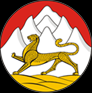 Муниципальное бюджетное дошкольное образовательное учреждение детский сад №25 «Саби »с. Веселое Моздокского района РСО-Алания 363706, РСО-Алания,  Моздокский район  с.Веселое, ул. Комсомольская, 30 тел. 8-86736- 95-2-81Информационный отчет воспитателя  средней группы МБДОУ № 25 Хадиковой Ирины Николаевны об использовании современных форм сотрудничества с семьями воспитанников.Я ищу новые формы работы  с современной семьей ,но не забываю  об уже испробованных и показавших себя в работе. Я ставлю перед собой целевые ориентиры предполагающие открытость ,тесное сотрудничество и  взаимодействие  с родителями . И традиционные , и инновационные  формы помогают мне вовлечь  родителей  в воспитательно- образовательный процесс, стать  полноправными партнерами  в воспитании детей  и активными участниками совместных мероприятий , проводимых  в группе, мое взаимодействие просто невозможно без учета интересов и запросов семьи. Мы живем в динамичное время .Родители часто загружены делами, не так активно, как  бы хотелось, участвуют  в жизни детского сада.Проблема вовлечения родителей  в единое пространство  детского развития  в детском саду, решается мною в трех направлениях :Повышение педагогической культуры родителей Вовлечение родителей в деятельность детского садаСовместная работа по обмену опытомПеред собой поставила цель – сделать родителей активными участниками педагогического процесса . Для достижения данной цели ,координации деятельности  детского сада и родителей  я работаю в тесном сотрудничестве  со специалистами ДОУ над решением  следующих задач:- установить партнерские отношения  с семьей -объединить  усилия  семьи  и детского сада  для развития  и воспитания  детей - создать  атмосферу взаимопонимания , общности интересов , позитивный настрой на общение и доброжелательную поддержку родителей , воспитанников.- активизировать и обогатить умение общения с детьми -поддерживать уверенность родителей Я провожу работу  с родителями , применяя дифференцированный подход.Учитываю социальный статус , микроклимат семьи , родительские запросы  и степень заинтересованности родителей  деятельностью дошкольного учреждения, повышаю культуру  педагогической грамотности.В своей работе по налаживанию  контактов  с родителями , для решения задач воспитания  и развития  ребенка, я использую  следующие формы  работы:Информационно- аналитические( анкетирование)Познавательные (родительские собрания ,консультации , беседы)Совместное обогащение ППРСВыставки работ совместных с родителямиНаглядно-информационные( папки-передвижки, родительский уголок)ФотовыставкиДосуговые( праздники ,развлечения)Чаще я использую традиционные  формы работы с родителями , но с внесением новых форм работы проведения :- родительские собрания -групповые и индивидуальные беседы-советы и рекомендации  для родителей  в родительском уголке - творческие  отчеты  воспитателей  и детей  перед  родителями ( утренники ,концерты)-консультации для родителей В педагогической практике  мною используются различные виды наглядности .в том числе родительский уголок. В него я помещаю материалы информационного характера .-правила для родителей-объявления - мероприятия детского садаЗдесь же вывешиваю информационные листки с объявлениями о собраниях, предстоящих событиях,.Родители чувствуют теплую  и дружескую  атмосферу детского сада .Стали активнее участвовать в жизни дошкольного учреждения.Я регулярно провожу консультации для родителей  на тему воспитания и образования  детей.Например: Грипп и ОРВИ, профилактика, Зачем нужны сказки?, Как одевать ребенка зимой , Книга в жизни ребенка. .Детские инфекции,.Особое внимание  на обеспечение безопасного поведения дома ,на улице и в лесу.Проведённые  мероприятия показали динамику. У родителей появился интерес  к содержанию образовательного процесса.Родители более вдумчиво стали относиться к содержанию образовательного процесса.Выросло стремление  взрослых к индивидуальному контакту с воспитателем.Родители убедились, что ДОУ всегда поможет в разрешении конфликтной ситуации.Заведующая МБДОУ № 25 _____________________Акиева Л.Б